VİP ÖNLEM PAKETİ KONTROL LİSTESİAdı soyadı:                                                                                Servis:Ay/Yıl:Protokol/T.C. kimlik numarası:                                                Ventilatör başlangıç tarihi: E: Evet; H: Hayır; U: UygunSKİ-KDE ÖNLEM PAKETİ KONTROL LİSTESİAdı soyadı:                                                                                Servis:Ay/Yıl:Protokol/T.C. kimlik numarası:                                                Santral kateter başlangıç tarihi:E: Evet; H: HayırKİ-İYE ÖNLEM PAKETİ KONTROL LİSTESİAdı soyadı:                                                                                Servis:Ay/Yıl:Protokol/T.C. kimlik numarası:                                                Üriner kateter başlangıç tarihi: E: Evet; H: HayırSANTRAL KATETER TAKILMA ÖNLEM PAKETİ KONTROL LİSTESİHastanın adı soyadı:                                  Protokol/T.C. numarası:Servis:                                                         İşlemin yapıldığı tarih/ saat:Yapılan işlem:❑ Yeni kateter  ❑ Kılavuz kateter üzerinden kateter değişimi SK tipi:❑ Juguler ❑ Subklavyen ❑ Femoral ❑ Tünelli kateter ❑ Brakiyal ❑ Periferden yerleştirilen santral kateter ❑Orta hat kateterleri❑ Port❑Umbilikal arter/ven❑ Diğer………SK kullanım amacı:❑Hidrasyon/ilaç ❑Diyaliz ❑Pulmoner arter kateterizasyonu ❑CVP ölçümü ❑ TPN ❑Diğer.....................................SK takılma şekli:❑Acil ❑Elektif SK takan kişi:❑ Araştırma görevlisi ❑ Öğretim üyesi❑ Uzman Dr❑ Diğer............SK takma işlemi ilk girişimde başarılı oldu mu?❑ Evet 	❑ Hayır Girişim başarısız oldu ise kateteri takan kişi değişti mi?❑ Evet 	❑ Hayır Kateteri takan kişi işleme başlamadan önce aşağıdaki işlemlerden hangilerini yaptı?El hijyeni sağladı			❑ Evet 	❑ HayırCilt antisepsisi sağladı 		❑ Evet 	❑ HayırCildin kurumasını bekledi 		❑ Evet 	❑ HayırHasta üstünü tam kapatan büyük steril örtü kullandı mı?	❑ Evet 	❑ Hayır Kateteri takan kişi işlem sırasında aşağıdakilerden hangilerini kullandı? Steril eldiven 			❑ Evet 	❑ HayırSteril önlük 			❑ Evet 	❑ HayırBone 				❑ Evet 	❑ HayırMaske 				❑ Evet 	❑ HayırKateteri takan kişi işlem boyunca sahanın sterlitesini korudu mu? ❑ Evet 	❑ HayırKateteri takan kişiye yardım eden personel aşağıdakilerden hangilerini kullandı? Steril eldiven 		❑ Evet 	❑ HayırSteril önlük 			❑ Evet 	❑ HayırBone				❑ Evet 	❑ HayırMaske 			❑ Evet 	❑ HayırKateteri takan kişiye yardım eden kişiler işlem boyunca sahanın sterlitesini korudu mu?❑ Evet 	❑ Hayırİşlem tamamlandıktan sonra kateter takılan bölge steril pansuman ile kapatıldı mı? ❑ Evet 	❑ HayırÜRİNER KATETER TAKILMA ÖNLEM PAKETİ KONTROL LİSTESİHastanın adı soyadı:                                  Protokol/T.C. numarası:Servis:                                                         İşlemin yapıldığı tarih/ saat:Üriner kateter gerekli mi?❑ Evet 	❑ HayırÜriner katetere alternatif var mı?❑ Evet ❑ HayırÜriner kateter uygulaması öncesi el hijyeni sağlandı mı? ❑ Evet ❑ HayırÜriner kateter aseptik tekniğe(steril eldiven, steril örtü, steril gazlı bez ve üretral mea temizliği için antiseptik solüsyon kullanılması) uygun yapıldı mı? ❑ Evet ❑ HayırÜriner kateter uygulaması iki sağlık çalışanı tarafından mı uygulandı? ❑ Evet ❑ HayırÜriner kateteri takan 2. kişi:❑ Araştırma görevlisi ❑ Öğretim üyesi ❑ Uzman Dr ❑ Diğer............Üriner kateter uygulaması sonrası el hijyeni sağlandı mı? ❑ Evet ❑ Hayır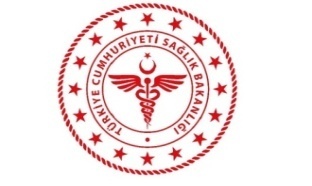 T. C.SAĞLIK BAKANLIĞISilopi İlçe Devlet HastanesiT. C.SAĞLIK BAKANLIĞISilopi İlçe Devlet HastanesiT. C.SAĞLIK BAKANLIĞISilopi İlçe Devlet HastanesiYayın Tarihi:04.01.2022Yayın Tarihi:04.01.2022T. C.SAĞLIK BAKANLIĞISilopi İlçe Devlet HastanesiT. C.SAĞLIK BAKANLIĞISilopi İlçe Devlet HastanesiT. C.SAĞLIK BAKANLIĞISilopi İlçe Devlet HastanesiRevizyon Tarihi: …Revizyon Tarihi: …T. C.SAĞLIK BAKANLIĞISilopi İlçe Devlet HastanesiT. C.SAĞLIK BAKANLIĞISilopi İlçe Devlet HastanesiT. C.SAĞLIK BAKANLIĞISilopi İlçe Devlet HastanesiRevizyon No:000Revizyon No:000T. C.SAĞLIK BAKANLIĞISilopi İlçe Devlet HastanesiT. C.SAĞLIK BAKANLIĞISilopi İlçe Devlet HastanesiT. C.SAĞLIK BAKANLIĞISilopi İlçe Devlet HastanesiDoküman No:SDH\ENF.L\051Sayfa No:6/1Doküman No:SDH\ENF.L\051Sayfa No:6/1GÜN111222333444555666777888999101010Endotrakeal entübasyon ve mekanik ventilasyon ihtiyacı değerlendirildi mi?E HU E HU E HU E HU E HU E HU E HU E HU E HU E HU Yatak başı elevasyonu uygun mu?E HU E HU E HU E HU E HU E HU E HU E HU E HU E HU Sedasyon tatili yapıldı mı?E HU E HU E HU E HU E HU E HU E HU E HU E HU E HU Ağız bakımı uygun olarak yapıldı mı? (en az 3x1)E HU E HU E HU E HU E HU E HU E HU E HU E HU E HU GÜN111111121212131313141414151515161616171717181818191919202020Endotrakeal entübasyon ve mekanik ventilasyon ihtiyacı değerlendirildi mi?E HU E HU E HU E HU E HU E HU E HU E HU E HU E HU Yatak başı elevasyonu uygun mu?E HU E HU E HU E HU E HU E HU E HU E HU E HU E HU Sedasyon tatili yapıldı mı?E HU E HU E HU E HU E HU E HU E HU E HU E HU E HU Ağız bakımı uygun olarak yapıldı mı?E HU E HU E HU E HU E HU E HU E HU E HU E HU E HU GÜN21212122222223232324242425252526262627272728282829292930303031313131Endotrakeal entübasyon ve mekanik ventilasyon ihtiyacı değerlendirildi mi?E HU E HU E HU E HU E HU E HU E HU E HU E HU E HU E HU Yatak başı elevasyonu uygun mu?E HU E HU E HU E HU E HU E HU E HU E HU E HU E HU E HU Sedasyon tatili yapıldı mı?E HU E HU E HU E HU E HU E HU E HU E HU E HU E HU E HU Ağız bakımı uygun olarak yapıldı mı?E HU E HU E HU E HU E HU E HU E HU E HU E HU E HU E HU T. C.SAĞLIK BAKANLIĞISilopi İlçe Devlet HastanesiT. C.SAĞLIK BAKANLIĞISilopi İlçe Devlet HastanesiT. C.SAĞLIK BAKANLIĞISilopi İlçe Devlet HastanesiYayın Tarihi:04.01.2022Yayın Tarihi:04.01.2022T. C.SAĞLIK BAKANLIĞISilopi İlçe Devlet HastanesiT. C.SAĞLIK BAKANLIĞISilopi İlçe Devlet HastanesiT. C.SAĞLIK BAKANLIĞISilopi İlçe Devlet HastanesiRevizyon Tarihi: …Revizyon Tarihi: …T. C.SAĞLIK BAKANLIĞISilopi İlçe Devlet HastanesiT. C.SAĞLIK BAKANLIĞISilopi İlçe Devlet HastanesiT. C.SAĞLIK BAKANLIĞISilopi İlçe Devlet HastanesiRevizyon No:000Revizyon No:000T. C.SAĞLIK BAKANLIĞISilopi İlçe Devlet HastanesiT. C.SAĞLIK BAKANLIĞISilopi İlçe Devlet HastanesiT. C.SAĞLIK BAKANLIĞISilopi İlçe Devlet HastanesiDoküman No:SDH\ENF.L\051Sayfa No:6/2Doküman No:SDH\ENF.L\051Sayfa No:6/2GÜN11112222333344445555666677778888999910101010111111111212121212131313131314141414141515151515Günlük kateter gerekliliğinin değerlendirilmesi yapıldı mı?EEHHEEHHEEHHEEHHEEHHEEHHEEHHEEHHEEHHEEHHEEHHEEHHEEEHHEEEHHEEEHHKateter ve bağlantılarına her erişim öncesi el hijyeni sağlandı mı? EEHHEEHHEEHHEEHHEEHHEEHHEEHHEEHHEEHHEEHHEEHHEEHHEEEHHEEEHHEEEHHKateter ve bağlantılarına her erişim sonrasında el hijyeni sağlandı mı?EEHHEEHHEEHHEEHHEEHHEEHHEEHHEEHHEEHHEEHHEEHHEEHHEEEHHEEEHHEEEHHKateter bağlantı noktalarının dezenfeksiyonu sağlandı mı? EEHHEEHHEEHHEEHHEEHHEEHHEEHHEEHHEEHHEEHHEEHHEEHHEEEHHEEEHHEEEHHKateter bağlantı noktalarına uygulanan dezenfektanın kuruması beklendi mi?EEHHEEHHEEHHEEHHEEHHEEHHEEHHEEHHEEHHEEHHEEHHEEHHEEEHHEEEHHEEEHHPansuman değişimi uygun sıklıkta yapıldı mı? EEHHEEHHEEHHEEHHEEHHEEHHEEHHEEHHEEHHEEHHEEHHEEHHEEEHHEEEHHEEEHHPansuman değişimi aseptik teknikle yapıldı mı?EEHHEEHHEEHHEEHHEEHHEEHHEEHHEEHHEEHHEEHHEEHHEEHHEEEHHEEEHHEEEHHPansuman değişiminde aseptik olarak >%0.5 klorheksidin içerenalkol solüsyonu kullanıldı mı? EEHHEEHHEEHHEEHHEEHHEEHHEEHHEEHHEEHHEEHHEEHHEEHHEEEHHEEEHHEEEHHAntiseptik solüsyonun kuruması beklendi mi?EEHHEEHHEEHHEEHHEEHHEEHHEEHHEEHHEEHHEEHHEEHHEEHHEEEHHEEEHHEEEHHSet standart sürede değiştirildi mi? (1. set)EEHHEEHHEEHHEEHHEEHHEEHHEEHHEEHHEEHHEEHHEEHHEEHHEEEHHEEEHHEEEHHSet standartsürede değiştirildi mi? (2. set)EEHHEEHHEEHHEEHHEEHHEEHHEEHHEEHHEEHHEEHHEEHHEEHHEEEHHEEEHHEEEHHSet standart sürede değiştirildi mi? (3. set)EEHHEEHHEEHHEEHHEEHHEEHHEEHHEEHHEEHHEEHHEEHHEEHHEEEHHEEEHHEEEHHSet standart sürede değiştirildi mi? (4. set)EEHHEEHHEEHHEEHHEEHHEEHHEEHHEEHHEEHHEEHHEEHHEEHHEEEHHEEEHHEEEHHSet standart sürede değiştirildi mi? (5. set)EEHHEEHHEEHHEEHHEEHHEEHHEEHHEEHHEEHHEEHHEEHHEEHHEEEHHEEEHHEEEHHSet standart sürede değiştirildi mi? (6. set)Set standart sürede değiştirildi mi? (6. set)EEHHEEHHEEHHEEHHEEHHEEHHEEHHEEHHEEHHEEHHEEHHEEHHHEEHHHEEHHHEEHHHT. C.SAĞLIK BAKANLIĞISilopi İlçe Devlet HastanesiT. C.SAĞLIK BAKANLIĞISilopi İlçe Devlet HastanesiT. C.SAĞLIK BAKANLIĞISilopi İlçe Devlet HastanesiYayın Tarihi:04.01.2022Yayın Tarihi:04.01.2022T. C.SAĞLIK BAKANLIĞISilopi İlçe Devlet HastanesiT. C.SAĞLIK BAKANLIĞISilopi İlçe Devlet HastanesiT. C.SAĞLIK BAKANLIĞISilopi İlçe Devlet HastanesiRevizyon Tarihi: …Revizyon Tarihi: …T. C.SAĞLIK BAKANLIĞISilopi İlçe Devlet HastanesiT. C.SAĞLIK BAKANLIĞISilopi İlçe Devlet HastanesiT. C.SAĞLIK BAKANLIĞISilopi İlçe Devlet HastanesiRevizyon No:000Revizyon No:000T. C.SAĞLIK BAKANLIĞISilopi İlçe Devlet HastanesiT. C.SAĞLIK BAKANLIĞISilopi İlçe Devlet HastanesiT. C.SAĞLIK BAKANLIĞISilopi İlçe Devlet HastanesiDoküman No:SDH\ENF.L\051Sayfa No:6/3Doküman No:SDH\ENF.L\051Sayfa No:6/3GÜN:16161717181819192020212122222323242425252626272727282828292929303030313131Günlük kateter gerekliliğinin değerlendirilmesi yapıldı mı?EHEHEHEHEHEHEHEHEHEHEHEHEEHEEHEEHEEHKateter ve bağlantılarına her erişim öncesi el hijyeni sağlandı mı? EHEHEHEHEHEHEHEHEHEHEHEHEEHEEHEEHEEHKateter ve bağlantılarına her erişim sonrasında el hijyeni sağlandı mı?EHEHEHEHEHEHEHEHEHEHEHEHEEHEEHEEHEEHKateter bağlantı noktalarının dezenfeksiyonu sağlandı mı? EHEHEHEHEHEHEHEHEHEHEHEHEEHEEHEEHEEHKateter bağlantı noktalarına uygulanan dezenfektanın kuruması beklendi mi?EHEHEHEHEHEHEHEHEHEHEHEHEEHEEHEEHEEHPansuman değişimi uygun sıklıkta yapıldı mı? EHEHEHEHEHEHEHEHEHEHEHEHEEHEEHEEHEEHPansuman değişimi aseptik teknikle yapıldı mı?EHEHEHEHEHEHEHEHEHEHEHEHEEHEEHEEHEEHPansuman değişiminde aseptik olarak >%0.5 klorheksidin içerenalkol solüsyonu kullanıldı mı? EHEHEHEHEHEHEHEHEHEHEHEHEEHEEHEEHEEHAntiseptik solüsyonun kuruması beklendi mi?EHEHEHEHEHEHEHEHEHEHEHEHEEHEEHEEHEEHSet standart sürede değiştirildi mi? (1. set)EHEHEHEHEHEHEHEHEHEHEHEHEEHEEHEEHEEHSet standartsürede değiştirildi mi? (2. set)EHEHEHEHEHEHEHEHEHEHEHEHEEHEEHEEHEEHSet standart sürede değiştirildi mi? (3. set)EHEHEHEHEHEHEHEHEHEHEHEHEEHEEHEEHEEHSet standart sürede değiştirildi mi? (4. set)EHEHEHEHEHEHEHEHEHEHEHEHEEHEEHEEHEEHSet standart sürede değiştirildi mi? (5. set)EHEHEHEHEHEHEHEHEHEHEHEHEEHEEHEEHEEHSet standart sürede değiştirildi mi? (6. set)EHEHEHEHEHEHEHEHEHEHEHEHEEHEEHEEHEEHT. C.SAĞLIK BAKANLIĞISilopi İlçe Devlet HastanesiT. C.SAĞLIK BAKANLIĞISilopi İlçe Devlet HastanesiT. C.SAĞLIK BAKANLIĞISilopi İlçe Devlet HastanesiYayın Tarihi:04.01.2022Yayın Tarihi:04.01.2022T. C.SAĞLIK BAKANLIĞISilopi İlçe Devlet HastanesiT. C.SAĞLIK BAKANLIĞISilopi İlçe Devlet HastanesiT. C.SAĞLIK BAKANLIĞISilopi İlçe Devlet HastanesiRevizyon Tarihi: …Revizyon Tarihi: …T. C.SAĞLIK BAKANLIĞISilopi İlçe Devlet HastanesiT. C.SAĞLIK BAKANLIĞISilopi İlçe Devlet HastanesiT. C.SAĞLIK BAKANLIĞISilopi İlçe Devlet HastanesiRevizyon No:000Revizyon No:000T. C.SAĞLIK BAKANLIĞISilopi İlçe Devlet HastanesiT. C.SAĞLIK BAKANLIĞISilopi İlçe Devlet HastanesiT. C.SAĞLIK BAKANLIĞISilopi İlçe Devlet HastanesiDoküman No:SDH\ENF.L\051Sayfa No:6/4Doküman No:SDH\ENF.L\051Sayfa No:6/4GÜN112233445566778899101011111212131314141515Günlük kateter gerekliliğinin değerlendirilmesi yapıldı mı?EHEHEHEHEHEHEHEHEHEHEHEHEHEHEHÜriner kateter ve drenaj sistemi bütünlüğü kontrol edildi mi?EHEHEHEHEHEHEHEHEHEHEHEHEHEHEHKateter drenaj sistemi ve torbası mesane seviyesinin altında mı?EHEHEHEHEHEHEHEHEHEHEHEHEHEHEHKateter torbasının zemin ile temas etmemesisağlandı mı?EHEHEHEHEHEHEHEHEHEHEHEHEHEHEHGÜN1616171718181919202021212222232324242525262627272828292930303131Günlük kateter gerekliliğinin değerlendirilmesi yapıldı mı?EHEHEHEHEHEHEHEHEHEHEHEHEHEHEHEHÜriner kateter ve drenaj sistemi  bütünlüğü kontrol edildi mi?EHEHEHEHEHEHEHEHEHEHEHEHEHEHEHEHKateter drenaj sistemi ve torbası mesane seviyesinin altında mı?EHEHEHEHEHEHEHEHEHEHEHEHEHEHEHEHKateter torbasının zemin ile temas etmemesi sağlandı mı?EHEHEHEHEHEHEHEHEHEHEHEHEHEHEHEH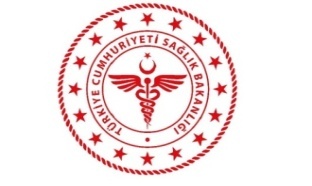 T. C.SAĞLIK BAKANLIĞISilopi İlçe Devlet HastanesiT. C.SAĞLIK BAKANLIĞISilopi İlçe Devlet HastanesiYayın Tarihi:04.01.2022Yayın Tarihi:04.01.2022T. C.SAĞLIK BAKANLIĞISilopi İlçe Devlet HastanesiT. C.SAĞLIK BAKANLIĞISilopi İlçe Devlet HastanesiRevizyon Tarihi: …Revizyon Tarihi: …T. C.SAĞLIK BAKANLIĞISilopi İlçe Devlet HastanesiT. C.SAĞLIK BAKANLIĞISilopi İlçe Devlet HastanesiRevizyon No:000Revizyon No:000T. C.SAĞLIK BAKANLIĞISilopi İlçe Devlet HastanesiT. C.SAĞLIK BAKANLIĞISilopi İlçe Devlet HastanesiDoküman No:SDH\ENF.L\051Sayfa No:6/5Doküman No:SDH\ENF.L\051Sayfa No:6/5T. C.SAĞLIK BAKANLIĞISilopi İlçe Devlet HastanesiT. C.SAĞLIK BAKANLIĞISilopi İlçe Devlet HastanesiYayın Tarihi:04.01.2022Yayın Tarihi:04.01.2022T. C.SAĞLIK BAKANLIĞISilopi İlçe Devlet HastanesiT. C.SAĞLIK BAKANLIĞISilopi İlçe Devlet HastanesiRevizyon Tarihi: …Revizyon Tarihi: …T. C.SAĞLIK BAKANLIĞISilopi İlçe Devlet HastanesiT. C.SAĞLIK BAKANLIĞISilopi İlçe Devlet HastanesiRevizyon No:000Revizyon No:000T. C.SAĞLIK BAKANLIĞISilopi İlçe Devlet HastanesiT. C.SAĞLIK BAKANLIĞISilopi İlçe Devlet HastanesiDoküman No:SDH\ENF.L\051Sayfa No:6/6Doküman No:SDH\ENF.L\051Sayfa No:6/6